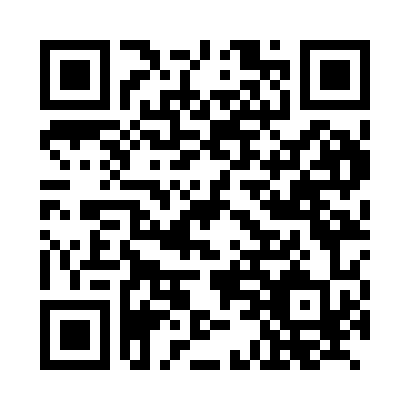 Prayer times for Babitz, GermanyWed 1 May 2024 - Fri 31 May 2024High Latitude Method: Angle Based RulePrayer Calculation Method: Muslim World LeagueAsar Calculation Method: ShafiPrayer times provided by https://www.salahtimes.comDateDayFajrSunriseDhuhrAsrMaghribIsha1Wed2:555:351:075:118:3911:102Thu2:545:331:075:128:4111:123Fri2:535:321:075:138:4311:134Sat2:525:301:075:148:4511:135Sun2:515:281:075:148:4611:146Mon2:505:261:065:158:4811:157Tue2:505:241:065:168:5011:158Wed2:495:221:065:168:5111:169Thu2:485:201:065:178:5311:1710Fri2:475:191:065:188:5511:1811Sat2:475:171:065:198:5611:1812Sun2:465:151:065:198:5811:1913Mon2:455:131:065:209:0011:2014Tue2:455:121:065:209:0111:2015Wed2:445:101:065:219:0311:2116Thu2:435:091:065:229:0511:2217Fri2:435:071:065:229:0611:2218Sat2:425:061:065:239:0811:2319Sun2:425:041:065:249:0911:2420Mon2:415:031:065:249:1111:2521Tue2:415:011:065:259:1211:2522Wed2:405:001:075:259:1411:2623Thu2:404:591:075:269:1511:2724Fri2:394:571:075:279:1711:2725Sat2:394:561:075:279:1811:2826Sun2:384:551:075:289:1911:2927Mon2:384:541:075:289:2111:2928Tue2:384:531:075:299:2211:3029Wed2:374:521:075:299:2311:3030Thu2:374:511:075:309:2511:3131Fri2:374:501:085:309:2611:32